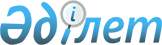 "2012-2014 жылдарға арналған аудандық бюджет туралы" Жаңақорған аудандық мәслихатының 2011 жылғы 20 желтоқсандағы N 385 шешіміне өзгерістер енгізу туралы
					
			Күшін жойған
			
			
		
					Қызылорда облысы Жаңақорған аудандық мәслихатының 2012 жылғы 12 маусымдағы N 50 шешімі. Қызылорда облысының Әділет департаментінде 2012 жылы 22 маусымда N 10-7-156 тіркелді. Қолданылу мерзімінің аяқталуына байланысты күші жойылды - (Қызылорда облысы Жаңақорған аудандық мәслихатының 2013 жылғы 31 қаңтардағы N 24 хатымен)      Ескерту. Қолданылу мерзімінің аяқталуына байланысты күші жойылды - (Қызылорда облысы Жаңақорған аудандық мәслихатының 31.01.2013 N 24 хатымен).      РҚАО ескертпесі:

      Мәтінде авторлық орфография және пунктуация сақталған.

      "Қазақстан Республикасының Бюджет кодексі" 2008 жылғы 4 желтоқсандағы Қазақстан Республикасы Кодексінің 109 бабына және "Қазақстан Республикасындағы жергілікті мемлекеттік басқару және өзін-өзі басқару туралы" Қазақстан Республикасының 2001 жылғы 23 қаңтардағы Заңының 6 бабы 1 тармағы 1) тармақшасына сәйкес ШЕШЕМІЗ: 



      1. "2012-2014 жылдарға арналған аудандық бюджет туралы" Жаңақорған аудандық мәслихатының 2011 жылғы 20 желтоқсандағы N 385 шешіміне (нормативтік құқықтық кесімдерді мемлекеттік тіркеу тізілімінде 2011 жылғы 23 желтоқсанда N 10-7-147 болып тіркелген, "Жаңақорған тынысы" газетінің 2012 жылғы 4 қаңтардағы 2 нөмірінде жарияланған) мынадай өзгерістер енгізілсін:



      1) 1 тармақ мынадай редакцияда жазылсын:

      "1. 2012-2014 жылдарға арналған аудандық бюджет 1, 2 және 3қосымшаларға сәйкес, оның ішінде 2012 жылға мынадай көлемде бекітілсін:

      1) кірістер – 6 709 079 мың теңге, оның ішінде:

      салықтық түсімдер – 1 208 285 мың теңге;

      салықтық емес түсімдер – 4 480 мың теңге;

      негізгі капиталды сатудан түсетін түсімдер – 4 458 мың теңге;

      трансферттердің түсімдері – 5 491 856 мың теңге;

      2) шығындар – 7 052 818 мың теңге;

      3) таза бюджеттік кредит беру – 116 060 мың теңге;

      бюджеттік кредиттер – 126 204 мың теңге;

      бюджеттік кредиттерді өтеу – 10 144 мың теңге;

      4) қаржы активтерімен операциялар бойынша сальдо – 0 теңге;

      қаржы активтерін сатып алу – 0 теңге;

      мемлекеттік қаржы активтерін сатудан түсетін түсімдер – 0 теңге;

      5) бюджет тапшылығын (профициті) – -459 799 мың теңге;

      6) бюджет тапшылығы қаржыландыру (профицитін пайдалану) – 459 799 мың теңге";



      2) аталған шешімнің 1, 4 қосымшалары осы шешімнің 1, 2қосымшасына сәйкес жаңа редакцияда жазылсын.



      2. Осы шешім 2012 жылдың 1 қаңтарынан бастап қолданысқа енгізіледі.      Аудандық мәслихаттың кезектен

      тыс VІІ сессиясының төрағасы                А. ЖӘНІБЕКОВ      Аудандық мәслихат хатшысы                   А. НАЛИБАЕВ      Жаңақорған аудандық мәслихатының

      2012 жылғы 12 маусымдағы кезектен тыс

      VІІ сессиясының N 50 шешіміне

      1-қосымша      Жаңақорған аудандық мәслихатының

      2011 жылғы 20 желтоқсандағы кезекті

      ХХХХVІ сессиясының N 385 шешіміне

      1-қосымша        

2012 жылға арналған аудандық бюджет      Жаңақорған аудандық мәслихатының

      2012 жылғы 12 маусымдағы кезектен тыс

      VІІ сессиясының N 50 шешіміне

      2-қосымша      Жаңақорған аудандық мәслихатының

      2011 жылғы 20 желтоқсандағы кезекті

      ХХХХVІ сессиясының N 385 шешіміне

      4-қосымша        

2012 жылға кент, ауылдық округтерге қаралған қаржы бөлінісі
					© 2012. Қазақстан Республикасы Әділет министрлігінің «Қазақстан Республикасының Заңнама және құқықтық ақпарат институты» ШЖҚ РМК
				СанатыСанатыСанатыСанатыСанатыСомасы, мың теңге
СыныбыСыныбыСыныбыСыныбыIшкi сыныбыIшкi сыныбыIшкi сыныбыЕрекшелiгiЕрекшелiгiАтауы
1.Кірістер67090791Салықтық түсiмдер120830101Табыс салығы4748762Жеке табыс салығы47487603Әлеуметтiк салық3434701Әлеуметтiк салық34347004Меншiкке салынатын салықтар3693941Мүлiкке салынатын салықтар3150293Жер салығы79594Көлiк құралдарына салынатын салық437755Бiрыңғай жер салығы263105Тауарларға, жұмыстарға және қызметтерге салынатын iшкi салықтар170772Акциздер37633Табиғи және басқа да ресурстарды пайдаланғаны үшiн түсетiн түсiмдер64264Кәсiпкерлiк және кәсiби қызметтi жүргiзгенi үшiн алынатын алымдар62095Ойын бизнесiне салық67908Заңдық мәндi iс-әрекеттердi жасағаны және (немесе) оған уәкiлеттiгi бар мемлекеттiк органдар немесе лауазымды адамдар құжаттар бергенi үшiн алынатын мiндеттi төлемдер34841Мемлекеттiк баж34842Салықтық емес түсiмдер447901Мемлекеттiк меншiктен түсетiн кiрiстер9395Мемлекет меншiгiндегi мүлiктi жалға беруден түсетiн кiрiстер9367Мемлекеттiк бюджеттен берiлген кредиттер бойынша сыйақылар306Басқа да салықтық емес түсiмдер35401Басқа да салықтық емес түсiмдер35403Негiзгi капиталды сатудан түсетiн түсiмдер444301Мемлекеттiк мекемелерге бекiтiлген мемлекеттiк мүлiктi сату421Мемлекеттiк мекемелерге бекiтiлген мемлекеттiк мүлiктi сату4203Жердi және материалдық емес активтердi сату44011Жердi сату19102Материалдық емес активтердi сату24914Трансферттердiң түсiмдерi549185602Мемлекеттiк басқарудың жоғары тұрған органдарынан түсетiн трансферттер54918562Облыстық бюджеттен түсетiн трансферттер5491856Функционалдық топФункционалдық топФункционалдық топФункционалдық топФункционалдық топСомасы, мың теңге
Кiшi функцияКiшi функцияКiшi функцияКiшi функцияБюджеттiк бағдарламалардың әкiмшiсiБюджеттiк бағдарламалардың әкiмшiсiБюджеттiк бағдарламалардың әкiмшiсiБағдарламаБағдарламаАтауы
2.Шығындар70528181Жалпы сипаттағы мемлекеттiк қызметтер 6150751Мемлекеттiк басқарудың жалпы функцияларын орындайтын өкiлдiк, атқарушы және басқа органдар544696112Аудан (облыстық маңызы бар қала) мәслихатының аппараты18853001Аудан (облыстық маңызы бар қала) мәслихатының қызметін қамтамасыз ету жөніндегі қызметтер18571003Мемлекеттік органның күрделі шығыстары282122Аудан (облыстық маңызы бар қала) әкімінің аппараты87670001Аудан (облыстық маңызы бар қала) әкімінің қызметін қамтамасыз ету жөніндегі қызметтер81055002Ақпараттық жүйелер құру4615003Мемлекеттік органның күрделі шығыстары2000123Қаладағы аудан, аудандық маңызы бар қала, кент, ауыл (село), ауылдық (селолық) округ әкімінің аппараты438173001Қаладағы аудан, аудандық маңызы бар қаланың, кент, ауыл (село), ауылдық (селолық) округ әкімінің қызметін қамтамасыз ету жөніндегі қызметтер300673022Мемлекеттік органның күрделі шығыстары1375002Қаржылық қызмет42133452Ауданның (облыстық маңызы бар қаланың) қаржы бөлімі42133001Ауданның (облыстық маңызы бар қаланың) бюджетін орындау және ауданның (облыстық маңызы бар қаланың) коммуналдық меншігін басқару саласындағы мемлекеттік саясатты іске асыру жөніндегі қызметтер27560003Салық салу мақсатында мүлікті бағалауды жүргізу515018Мемлекеттік органдардың күрделі шығыстары140585Жоспарлау және статистикалық қызмет28246453Ауданның (облыстық маңызы бар қаланың) экономика және бюджеттік жоспарлау бөлімі28246001Экономикалық саясатты, мемлекеттік жоспарлау жүйесін қалыптастыру мен дамыту және ауданды (облыстық маңызы бар қаланы) басқару саласындағы мемлекеттік саясатты іске асыру жөніндегі қызметтер282462Қорғаныс35101Әскери мұқтаждықтар3510122Аудан (облыстық маңызы бар қала) әкімінің аппараты3510005Жалпыға бірдей әскери міндетті атқару шеңберіндегі іс-шаралар35103Қоғамдық тәртіп, қауіпсіздік, құқықтық, сот, қылмыстық-атқару қызметі35961Құқық қорғау қызметi3596458Ауданның (облыстық маңызы бар қаланың) тұрғын үй-коммуналдық шаруашылығы, жолаушылар көлігі және автомобиль жолдары бөлімі3596021Елдi мекендерде жол қозғалысы қауiпсiздiгін қамтамасыз ету35964Бiлiм беру46985561Мектепке дейiнгi тәрбиелеу және оқыту442219123Қаладағы аудан, аудандық маңызы бар қала, кент, ауыл (село), ауылдық (селолық) округ әкімінің аппараты334412004Мектепке дейінгі тәрбиелеу және оқыту ұйымдарын қолдау334412464Ауданның (облыстық маңызы бар қаланың) білім бөлімі107807009Мектепке дейінгі тәрбиелеу мен оқытуды қамтамасыз ету1078072Бастауыш, негізгі орта және жалпы орта білім беру4151631464Ауданның (облыстық маңызы бар қаланың) білім бөлімі4151631003Жалпы білім беру3970169006Балаларға қосымша білім беру 126565064Республикалық бюджеттен берілетін трансферттер есебінен мектеп мұғалімдеріне біліктілік санаты үшін қосымша ақының мөлшерін ұлғайту548979Бiлiм беру саласындағы өзге де қызметтер104706464Ауданның (облыстық маңызы бар қаланың) білім бөлімі104706001Жергілікті деңгейде білім беру саласындағы мемлекеттік саясатты іске асыру жөніндегі қызметтер52296005Ауданның (облыстық маңызы бар қаланың) мемлекеттік білім беру мекемелер үшін оқулықтар мен оқу-әдiстемелiк кешендерді сатып алу және жеткізу30972007Аудандық (қалалалық) ауқымдағы мектеп олимпиадаларын және мектептен тыс іс-шараларды өткiзу595015Республикалық бюджеттен берілетін трансферттер есебінен жетім баланы (жетім балаларды) және ата-аналарының қамқорынсыз қалған баланы (балаларды) күтіп-ұстауға асыраушыларына ай сайынғы ақшалай қаражат төлемдері10116020Республикалық бюджеттен берілетін трансферттер есебінен үйде оқытылатын мүгедек балаларды жабдықпен, бағдарламалық қамтыммен қамтамасыз ету 107275Денсаулық сақтау1049Денсаулық сақтау саласындағы өзге де қызметтер104123Қаладағы аудан, аудандық маңызы бар қала, кент, ауыл (село), ауылдық (селолық) округ әкімінің аппараты104002Ерекше жағдайларда сырқаты ауыр адамдарды дәрігерлік көмек көрсететін ең жақын денсаулық сақтау ұйымына жеткізуді ұйымдастыру1046Әлеуметтiк көмек және әлеуметтiк қамтамасыз ету4946652Әлеуметтiк көмек453510451Ауданның (облыстық маңызы бар қаланың) жұмыспен қамту және әлеуметтік бағдарламалар бөлімі453510002Еңбекпен қамту бағдарламасы69456004Ауылдық жерлерде тұратын денсаулық сақтау, білім беру, әлеуметтік қамтамасыз ету, мәдениет және спорт мамандарына отын сатып алуға Қазақстан Республикасының заңнамасына сәйкес әлеуметтік көмек көрсету19958005Мемлекеттік атаулы әлеуметтік көмек 14900006Тұрғын үй көмегі21400007Жергілікті өкілетті органдардың шешімі бойынша мұқтаж азаматтардың жекелеген топтарына әлеуметтік көмек417400091999 жылғы 26 шілдеде "Отан", "Даңқ" ордендерімен марапатталған, "Халық Қаһарманы" атағын және республиканың құрметті атақтарын алған азаматтарды әлеуметтік қолдау111010Үйден тәрбиеленіп оқытылатын мүгедек балаларды материалдық қамтамасыз ету4650014Мұқтаж азаматтарға үйде әлеуметтiк көмек көрсету4868501618 жасқа дейінгі балаларға мемлекеттік жәрдемақылар181269017Мүгедектерді оңалту жеке бағдарламасына сәйкес, мұқтаж мүгедектерді міндетті гигиеналық құралдармен және ымдау тілі мамандарының қызмет көрсетуін, жеке көмекшілерімен қамтамасыз ету32123023Жұмыспен қамту орталықтарының қызметін қамтамасыз ету192189Әлеуметтiк көмек және әлеуметтiк қамтамасыз ету салаларындағы өзге де қызметтер41155451Ауданның (облыстық маңызы бар қаланың) жұмыспен қамту және әлеуметтік бағдарламалар бөлімі41155001Жергілікті деңгейде жұмыспен қамтуды қамтамасыз ету және халық үшін әлеуметтік бағдарламаларды іске асыру саласындағы мемлекеттік саясатты іске асыру жөніндегі қызметтер38076011Жәрдемақыларды және басқа да әлеуметтік төлемдерді есептеу, төлеу мен жеткізу бойынша қызметтерге ақы төлеу30797Тұрғын үй-коммуналдық шаруашылық3588251Тұрғын үй шаруашылығы89041123Қаладағы аудан, аудандық маңызы бар қала, кент, ауыл (село), ауылдық (селолық) округ әкімінің аппараты82621007Аудандық маңызы бар қаланың, кенттің, ауылдың (селоның), ауылдық (селолық) округтің мемлекеттік тұрғын үй қорының сақталуын ұйымдастыру300027Жұмыспен қамту - 2020 бағдарламасы бойынша ауылдық елді мекендерді дамыту шеңберінде объектілерді жөндеу және абаттандыру82321467Ауданның (облыстық маңызы бар қаланың) құрылыс бөлімі6420003Мемлекеттік коммуналдық тұрғын үй қорының тұрғын үйін жобалау, салу және (немесе) сатып алу1420004Инженерлік коммуникациялық инфрақұрылымды жобалау, дамыту, жайластыру және (немесе) сатып алу50002Коммуналдық шаруашылық15000458Ауданның (облыстық маңызы бар қаланың) тұрғын үй-коммуналдық шаруашылығы, жолаушылар көлігі және автомобиль жолдары бөлімі15000012Сумен жабдықтау және су бұру жүйесінің жұмыс істеуі 150003Елді-мекендерді абаттандыру254784123Қаладағы аудан, аудандық маңызы бар қала, кент, ауыл (село), ауылдық (селолық) округ әкімінің аппараты247603008Елді мекендердің көшелерін жарықтандыру84308009Елді мекендердің санитариясын қамтамасыз ету13582011Елді мекендерді абаттандыру мен көгалдандыру149713458Ауданның (облыстық маңызы бар қаланың) тұрғын үй-коммуналдық шаруашылығы, жолаушылар көлігі және автомобиль жолдары бөлімі7181018Елдi мекендердi абаттандыру және көгалдандыру71818Мәдениет, спорт, туризм және ақпараттық кеңістiк3237831Мәдениет саласындағы қызмет159837455Ауданның (облыстық маңызы бар қаланың) мәдениет және тілдерді дамыту бөлімі159837003Мәдени-демалыс жұмысын қолдау1598372Спорт27441465Ауданның (облыстық маңызы бар қаланың) Дене шынықтыру және спорт бөлімі27441006Аудандық (облыстық маңызы бар қалалық) деңгейде спорттық жарыстар өткiзу12572007Әртүрлi спорт түрлерi бойынша ауданның (облыстық маңызы бар қаланың) құрама командаларының мүшелерiн дайындау және олардың облыстық спорт жарыстарына қатысуы148693Ақпараттық кеңiстiк80203455Ауданның (облыстық маңызы бар қаланың) мәдениет және тілдерді дамыту бөлімі69903006Аудандық (қалалық) кiтапханалардың жұмыс iстеуi69903456Ауданның (облыстық маңызы бар қаланың) ішкі саясат бөлімі10300002Газеттер мен журналдар арқылы мемлекеттік ақпараттық саясат жүргізу жөніндегі қызметтер8300005Телерадио хабарларын тарату арқылы мемлекеттік ақпараттық саясатты жүргізу жөніндегі қызметтер20009Мәдениет, спорт, туризм және ақпараттық кеңiстiктi ұйымдастыру жөнiндегi өзге де қызметтер56302455Ауданның (облыстық маңызы бар қаланың) мәдениет және тілдерді дамыту бөлімі13816001Жергілікті деңгейде тілдерді және мәдениетті дамыту саласындағы мемлекеттік саясатты іске асыру жөніндегі қызметтер13816456Ауданның (облыстық маңызы бар қаланың) ішкі саясат бөлімі14128001Жергілікті деңгейде ақпарат, мемлекеттілікті нығайту және азаматтардың әлеуметтік сенімділігін қалыптастыру саласында мемлекеттік саясатты іске асыру жөніндегі қызметтер10328003Жастар саясаты саласында іс-шараларды іске асыру3800465Ауданның (облыстық маңызы бар қаланың) Дене шынықтыру және спорт бөлімі28358001Жергілікті деңгейде дене шынықтыру және спорт саласындағы мемлекеттік саясатты іске асыру жөніндегі қызметтер8313002Ақпараттық жүйелер құру2004510Ауыл, су, орман, балық шаруашылығы, ерекше қорғалатын табиғи аумақтар, қоршаған ортаны және жануарлар дүниесін қорғау, жер қатынастары1857641Ауыл шаруашылығы98063462Ауданның (облыстық маңызы бар қаланың) ауыл шаруашылығы бөлімі73676001Жергілікті деңгейде ауыл шаруашылығы саласындағы мемлекеттік саясатты іске асыру жөніндегі қызметтер20212006Мемлекеттік органның күрделі шығыстары33200099Мамандарды әлеуметтік қолдау жөніндегі шараларды іске асыру20264473Ауданның (облыстық маңызы бар қаланың) ветеринария бөлімі24387001Жергілікті деңгейде ветеринария саласындағы мемлекеттік саясатты іске асыру жөніндегі қызметтер9346005Мал көмінділерінің (биотермиялық шұңқырлардың) жұмыс істеуін қамтамасыз ету7456006Ауру жануарларды санитарлық союды ұйымдастыру2675007Қаңғыбас иттер мен мысықтарды аулауды және жоюды ұйымдастыру1605010Ауыл шаруашылығы жануарларын бірдейлендіру жөніндегі іс-шараларды жүргізу33056Жер қатынастары9960463Ауданның (облыстық маңызы бар қаланың) жер қатынастары бөлімі9960001Аудан (облыстық маңызы бар қала) аумағында жер қатынастарын реттеу саласындағы мемлекеттік саясатты іске асыру жөніндегі қызметтер9372007Мемлекеттік органның күрделі шығыстары5889Ауыл, су, орман, балық шаруашылығы және қоршаған ортаны қорғау мен жер қатынастары саласындағы өзге де қызметтер77741473Ауданның (облыстық маңызы бар қаланың) ветеринария бөлімі77741011Эпизоотияға қарсы іс-шаралар жүргізу7774111Өнеркәсіп, сәулет, қала құрылысы және құрылыс қызметі203972Сәулет, қала құрылысы және құрылыс қызметі20397467Ауданның (облыстық маңызы бар қаланың) құрылыс бөлімі11639001Жергілікті деңгейде құрылыс саласындағы мемлекеттік саясатты іске асыру жөніндегі қызметтер11639468Ауданның (облыстық маңызы бар қаланың) сәулет және қала құрылысы бөлімі8758001Жергілікті деңгейде сәулет және қала құрылысы саласындағы мемлекеттік саясатты іске асыру жөніндегі қызметтер875812Көлiк және коммуникация2761211Автомобиль көлiгi270644123Қаладағы аудан, аудандық маңызы бар қала, кент, ауыл (село), ауылдық (селолық) округ әкімінің аппараты41863013Аудандық маңызы бар қалаларда, кенттерде, ауылдарда (селоларда), ауылдық (селолық) округтерде автомобиль жолдарының жұмыс істеуін қамтамасыз ету41863458Ауданның (облыстық маңызы бар қаланың) тұрғын үй-коммуналдық шаруашылығы, жолаушылар көлігі және автомобиль жолдары бөлімі228781023Автомобиль жолдарының жұмыс істеуін қамтамасыз ету2287819Көлiк және коммуникациялар саласындағы өзге де қызметтер5477458Ауданның (облыстық маңызы бар қаланың) тұрғын үй-коммуналдық шаруашылығы, жолаушылар көлігі және автомобиль жолдары бөлімі5477024Кентiшiлiк (қалаiшiлiк), қала маңындағы ауданiшiлiк қоғамдық жолаушылар тасымалдарын ұйымдастыру547713Өзгелер608763Кәсiпкерлiк қызметтi қолдау және бәсекелестікті қорғау8546469Ауданның (облыстық маңызы бар қаланың) кәсіпкерлік бөлімі8546001Жергілікті деңгейде кәсіпкерлік пен өнеркәсіпті дамыту саласындағы мемлекеттік саясатты іске асыру жөніндегі қызметтер8116003Кәсіпкерлік қызметті қолдау4309Өзгелер52330123Қаладағы аудан, аудандық маңызы бар қала, кент, ауыл (село), ауылдық (селолық) округ әкімінің аппараты10418040Республикалық бюджеттен нысаналы трансферттер ретінде "Өңірлерді дамыту" бағдарламасы шеңберінде өңірлердің экономикалық дамуына жәрдемдесу жөніндегі шараларды іске асыруда ауылдық (селолық) округтарды жайластыру мәселелерін шешу үшін іс-шараларды іске асыру10418452Ауданның (облыстық маңызы бар қаланың) қаржы бөлімі27787012Ауданның (облыстық маңызы бар қаланың) жергілікті атқарушы органының резерві 17817014Заңды тұлғалардың жарғылық капиталын қалыптастыру немесе ұлғайту9970458Ауданның (облыстық маңызы бар қаланың) тұрғын үй-коммуналдық шаруашылығы, жолаушылар көлігі және автомобиль жолдары бөлімі9572001Жергілікті деңгейде тұрғын үй-коммуналдық шаруашылығы, жолаушылар көлігі және автомобиль жолдары саласындағы мемлекеттік саясатты іске асыру жөніндегі қызметтер9572473Ауданның (облыстық маңызы бар қаланың) ветеринария бөлімі4553065Заңды тұлғалардың жарғылық капиталын қалыптастыру немесе ұлғайту455314Борышқа қызмет көрсету31Борышқа қызмет көрсету3452Ауданның (облыстық маңызы бар қаланың) қаржы бөлімі3013Жергілікті атқарушы органдардың облыстық бюджеттен қарыздар бойынша сыйақылар мен өзге де төлемдерді төлеу бойынша борышына қызмет көрсету315Трансферттер115431Трансферттер11543452Ауданның (облыстық маңызы бар қаланың) қаржы бөлімі11543006Пайдаланылмаған (толық пайдаланылмаған) нысаналы трансферттерді қайтару7588024Мемлекеттік органдардың функцияларын мемлекеттік басқарудың төмен тұрған деңгейлерінен жоғарғы деңгейлерге беруге байланысты жоғары тұрған бюджеттерге берілетін ағымдағы нысаналы трансферттер39553.Таза бюджеттік кредит беру116060Бюджеттік кредиттер12620410Ауыл, су, орман, балық шаруашылығы, ерекше қорғалатын табиғи аумақтар, қоршаған ортаны және жануарлар дүниесiн қорғау, жер қатынастары1262041Ауыл шаруашылығы126204462Ауданның (облыстық маңызы бар қаланың) ауыл шаруашылығы бөлiмi126204008Ауылдық елдi мекендердiң әлеуметтiк саласының мамандарын әлеуметтiк қолдау шараларын iске асыру үшiн бюджеттiк кредиттер126204Бюджеттiк кредиттердi өтеу101445Бюджеттiк кредиттердi өтеу1014401Бюджеттiк кредиттердi өтеу101441Мемлекеттiк бюджеттен берiлген бюджеттiк кредиттердi өтеу1014413Жеке тұлғаларға жергiлiктi бюджеттен берiлген бюджеттiк кредиттердi өтеу101445. Бюджет тапшылығы (профициті) -4597996. Бюджет тапшылығын қаржыландыру (профицитті пайдалану) 4597997Қарыздар түсiмi12620401Мемлекеттiк iшкi қарыздар1262042Қарыз алу келiсiм-шарттары12620403Ауданның (облыстық маңызы бар қаланың) жергiлiктi атқарушы органы алатын қарыздар12620416Қарыздарды өтеу101441Қарыздарды өтеу10144452Ауданның (облыстық маңызы бар қаланың) қаржы бөлiмi10144008Жергiлiктi атқарушы органның жоғары тұрған бюджет алдындағы борышын өтеу101448Бюджет қаражаттарының пайдаланылатын қалдықтары34373901Бюджет қаражаты қалдықтары3437391Бюджет қаражатының бос қалдықтары34373901Бюджет қаражатының бос қалдықтары343739р/с
Кент, ауылдық округтердің атауы
Қаладағы аудан, аудандық маңызы бар қаланың, кент, ауыл (село), ауылдық (селолық) округ әкiмiнiң қызметiн қамтамасыз ету жөнiндегi қызметтер
Мемлекеттiк органдардың күрделi шығыстары
Ерекше жағдайларда сырқаты ауыр адамдарды дәрiгерлiк көмек көрсететiн ең жақын денсаулық сақтау ұйымына жеткiзудi ұйымдастыру
Елдi мекендердi абаттандыру мен көгалдандыру
Елдi мекендердiң санитариясын қамтамасыз ету
Елдi мекендерде көшелердi жарықтандыру
Елдi мекендердi сумен жабдықтауды ұйымдастыру
Аудандық маңызы бар қалаларда, кенттерде, ауылдарда, ауылдық округтерде автомобиль жолдарының жұмыс iстеуiн қамтамасыз ету
Республикалық бюджеттен нысаналы трансферттер ретінде "Өңірлерді дамыту" бағдарламасы шеңберінде өңірлердің экономикалық дамуына жәрдемдесу жөніндегі шараларды іске асыруда ауылдық (селолық) округтарды жайластыру мәселелерін шешу үшін іс-шараларды іске асыру
Жұмыспен қамту - 2020 бағдарламасы бойынша ауылдық елді мекендерді дамыту шеңберінде объектілерді жөндеу және абаттандыру
Аудандық маңызы бар қаланың, кенттің, ауылдың (селоның), ауылдық (селолық) округтің мемлекеттік тұрғын үй қорының сақталуын ұйымдастыру
Мектепке дейінгі тәрбиелеу және оқыту ұйымдарын қолдау
Барлығы
1Жаңақорған к/ә29108123000799591322832346041703003001556283645722Шалқия к/ә11535153033000040620000013488336183Қандоз а/о10653365300550001254000009938638754Қаратобе а/о1080818300125401000000007744226365Келінтөбе а/о1152418300100001254000007787233956Аққорған а/о12956153002000059340036420027550536127Қожакент а/о1151015300100001254000000152948Өзгент а/о117243530002829013250000012702638809Қыркеңсе а/о1102330002089024650000001587710Сунақата а/о11916316001365046280000096983076711Төменарық а/о13744153002540200000390500184623989512Сүттіқұдық а/о114944030018520190200000136033288113Ақүйық а/о1150930001200001254000292570133156763514Бесарық а/о119540020840165500287100102272879115Байкенже а/о10530183001500020540000001591416Кейден а/о99163000400036540000038931816317Жаңарық а/о932730000500017540000001458118Жайылма а/о11295018953013010000073592092619М.Нәлібаева/о9749001594602404000530640104949165720Көктөбе а/о96270151000012540000048801677621Екпінді а/о9996001919013350000001325022Талап а/о9668036406018480000001195823Манап а/о9433103002865003541900016000002867524Қосүйеңкі а/о10246100700700015540000045292709925Қыраш а/о106811030041646019080000002453926Қожамберді а/о87470010570200900000311514928Барлығы300673137500104148713135828530804186310418823213003344121155194